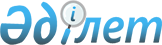 О составе Координационного совета по информационным технологиям при Комиссии Таможенного союза
					
			Утративший силу
			
			
		
					Решение Комиссии таможенного союза от 16 августа 2011 года № 753. Утратило силу решением Коллегии Евразийской экономической комиссии от 20 ноября 2018 года № 186.
      Сноска. Утратило силу решением Коллегии Евразийской экономической комиссии от 20.11.2018 № 186 (вступает в силу по истечении 30 календарных дней с даты его официального опубликования).
      В соответствии с пунктом 4.1 Положения о Координационном совете по информационным технологиям при Комиссии Таможенного союза, утвержденного Решением Комиссии Таможенного союза от 8 декабря 2010 № 495, Комиссия Таможенного союза решила:
      1. Исключить из состава Координационного совета по информационным технологиям при Комиссии Таможенного союза Тена Игоря Викторовича, в связи с переходом на другое место работы.
      2. Включить в состав Координационного совета по информационным технологиям при Комиссии Таможенного союза Мамашеву Дину Талгатовну – заместителя Председателя Комитета таможенного контроля Министерства финансов Республики Казахстан.
      Члены Комиссии Таможенного союза:
					© 2012. РГП на ПХВ «Институт законодательства и правовой информации Республики Казахстан» Министерства юстиции Республики Казахстан
				
От Республики
Беларусь
От Республики
Казахстан
От Российской
Федерации
С. Румас
У. Шукеев
И. Шувалов